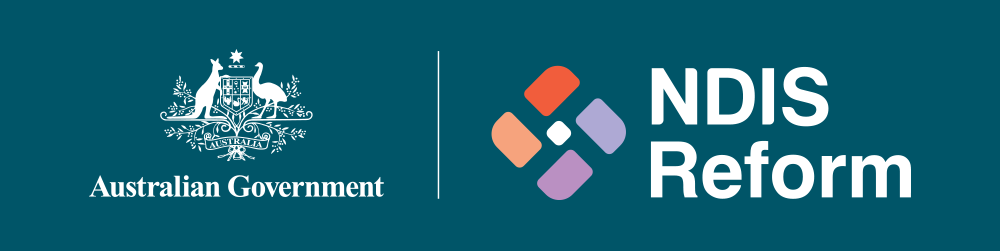 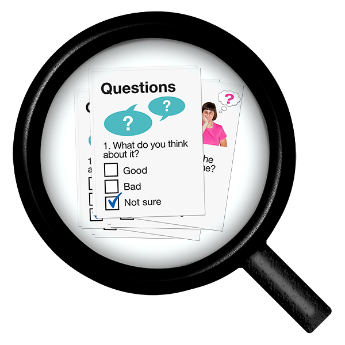 We want to talk to you about the NDIS reforms. 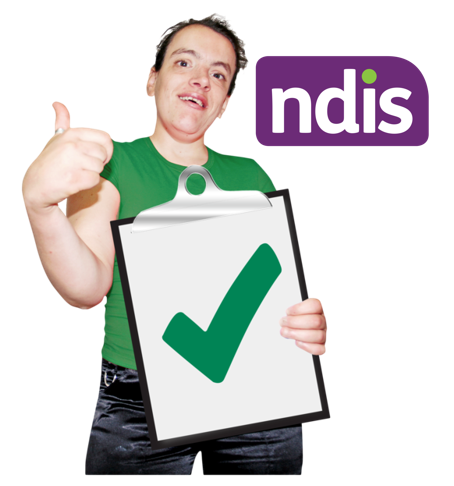 We want to make sure the NDIS is working properly for people with disabilities.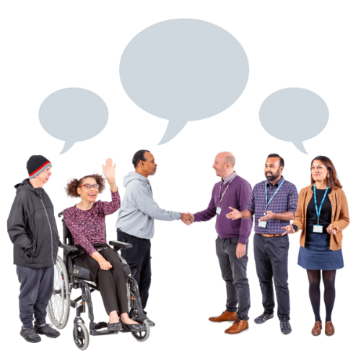 It is important that the we continue to talk to people with disability.  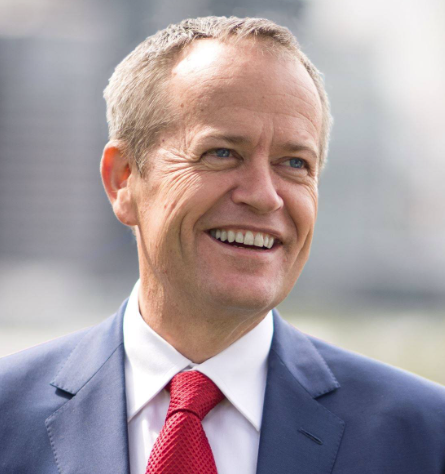 There will be a meeting in Sydney, with Minister Shorten.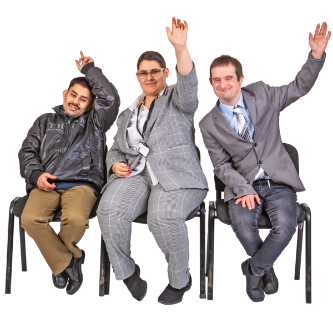 
He will talk about some ideas for the future. You will be able to ask questions. 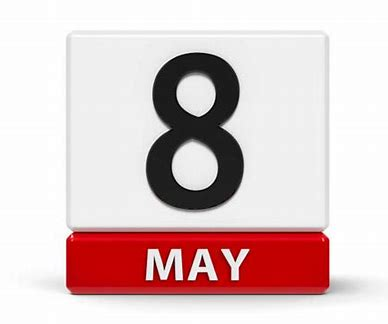 
The meeting is on Wednesday 8 May 2024. It will start at 10:45am and finish at 11:45am. 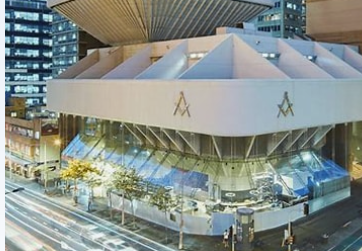 
The meeting is at Sydney Masonic Centre. The address is 66 Goulbourn Street, Haymarket.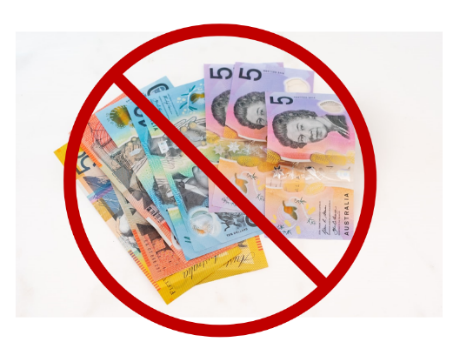 
The meeting is free. 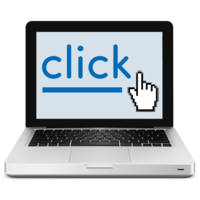 
For more information and to register please visit:  NDIS Reform Town Hall event - Sydney | Humanitix